Математическая абака                         авторы- составители: Жулдыбина О.А.                                                                                                                                                  Зарихина Т.А.        Математическая абака – это командная игра-соревнование по решению задач. Все задачи выдаются для решения всем командам одновременно. Основным зачётным показателем в математической абаке является общее количество набранных очков (включая бонусы).     Решение задач. Каждой команде предлагается для решения 6 тем по 6 задач в каждой теме. На каждую задачу отводится один подход (одна попытка сдать ответ). Если команда предъявила правильный ответ на задачу, она получает за это цену задачи, а если неправильный или неполный – 0 очков.Цена первой задачи каждой темы – 10 очков, второй – 20, третьей – 30, четвертой – 40, пятой – 50, шестой — 60.Основные бонусы. Каждая команда дополнительно может заработать бонусные очки:За правильное решение всех задач одной темы («бонус-вертикаль») – 20 очковЗа правильное решение задач с одним и тем же номером во всех темах («бонус-горизонталь») – цену задачи с этим номеромОкончание игры. На решение задач отводится 120 минут. В конце подводятся итоги – выигравшей считается команда, набравшая наибольшее количество очков.ЗАДАЧИ  СО  СПИЧКАМИ10 баллов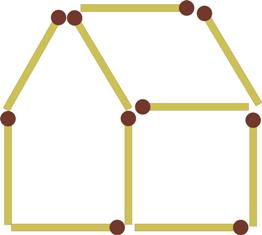 Переложите только 2 спички так, чтобы получить такой же домик, но в зеркальном отражении. 20 баллов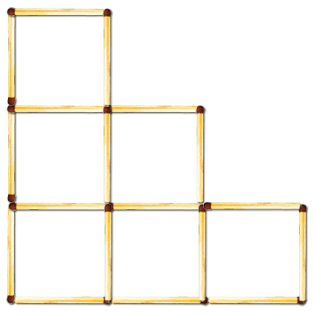 Восемнадцать спичек образовывают 6 одинаковых прилегающих друг к другу квадратов. Заберите 2 спички так, чтобы осталось 4 таких же квадрата.30 баллов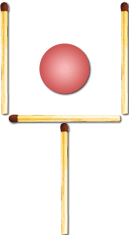 Бокал составлен из четырех спичек. Внутри него - вишенка. Как нужно переместить "бокал", переложив две спички, чтобы вишенка оказалась снаружи?40 баллов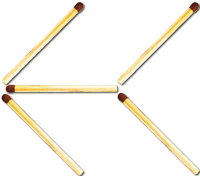 Переложите 3 спички, чтобы стрела поменяла своё направление на противоположное.50 баллов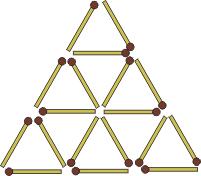 В фигуре, представленной на рисунке, нужно так переложить 6 спичек с одного места на другое, чтобы образовалась фигура, составленная из 6 одинаковых четырехугольников.60 баллов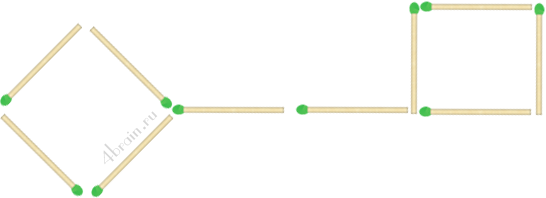 Из 10 спичек сложена форма ключа. Передвиньте 4 спички так, чтобы получилось три квадрата.ЛОГИКА И НЕ ТОЛЬКОбалловПять землекопов за 5 часов выкапывают 5 метров канавы. Сколько землекопов выкопают 100 метров канавы за 100 часов?баллов Часы бьют три раза, и, пока они бьют, проходит 3 секунды. Сколько временипройдет, пока часы будут бить семь раз.баллов В классе 35 учеников, из них 20 школьников занимаются в математическом кружке, 11 - в литературном, 10 ребят не посещают эти кружки. Сколько литераторов увлекаются математикой?балловВ семье трое детей – два мальчика и одна девочка. Их имена начинаются с букв А. В и Г. Среди имен, начинающихся с букв А и В, есть имя одного мальчика. Среди имен, начинающихся с букв В и Г, также есть имя одного мальчика. С какой буквы начинается имя девочки?балловНа парту Оли упал бумажный самолет с нарисованными красными сердечками. Оля развернула его и прочитала: "Ты - лучшая девочка в классе!" Она повернулась в сидящим за ней ребятам: Ивану, Сергею, Алексею. Все три мальчика покраснели. 
- Кто из вас делает мне такие комплименты? - спросила Оля.- Это Сергей! - сказал Иван.- Я ничего такого не делал! - сказал Сергей.- Не имею никакого представления, о чем ты говоришь! - сказал Алексей.Подруга Оли Маша ухмыльнулась: "Двое из них лгут!" Однако она не хочет больше ничего говорить. Кто является тайным поклонником Оли?балловЧтобы сжить с белого света Змея Горыныча, которому исполнилось 40 лет, Кощей Бессмертный придумал приучить его к курению. Кощей Бессмертный подсчитал, что если Змей Горыныч каждый день в течение года будет выкуривать по 17 сигарет, то он умрет через 5 лет, если же он будет выкуривать по 16 сигарет, то умрет через 10 лет. До скольких лет доживет Змей Горыныч, если он не будет курить?НЕСТАНДАРТНЫЕ  ЗАДАЧИбаллов 48 спичек разложены по трем кучкам. Известно, что если из первой кучки переложить во вторую столько спичек, сколько в этой второй кучке имеется, а затем из этой второй переложить в третью столько, сколько в этой третьей находится и, наконец, из третьей переложить в первую столько спичек, сколько в этой первой кучке тогда будет находиться, то число спичек во всех кучках станет одинаково. Сколько спичек было в каждой кучке первоначально?20 балловОднажды Черт предложил бездельнику заработать. «Как только ты перейдешь через этот мост, - сказал он, - твои деньги удвоятся. Можешь переходить по нему сколько хочешь раз, но после каждого перехода отдавай мне за это 24 копейки». Бездельник согласился и …после третьего перехода остался без гроша. Сколько денег у него было сначала.30 балловДва кита плыли рядом по прямой со скоростью 6 км/ч. Вдруг один из них поплыл быстрее со скоростью 10 км/ч, затем через некоторое время внезапно развернулся и поплыл назад с этой же скоростью. Их расхождение началось в 9.15, а снова киты встретились 10.00. Когда первый кит повернул обратно? баллов Пройдя  длины моста, мальчик Миша услышал сигнал приближающегося к мосту автомобиля. Если мальчик побежит назад, он встретится с автомобилем у начала моста, а если вперед – автомобиль догонит его в конце моста. Мальчик бегает с постоянной скоростью. Найдите скорость Миши, если скорость автомобиля тоже постоянна и равна 20 км/ч.50  баллов Петя и Веня пробежали вниз по эскалатору, идущему вниз. Петя бежал со скоростью 2 ступеньки в секунду и насчитал 140 ступенек. Веня бежал со скоростью 3 ступеньки в секунду и насчитал 168 ступенек. Сколько ступенек на открытой части этого эскалатора.60 балловВанна объемом 100 л снабжена краном и сливом, находящимся прямо под краном. Из открытого крана в ванну каждую минуту вливается 2 л воды. Открытый слив пропускает 3 л воды в минуту. Сначала кран и слив были закрыты, а ванна пуста. В 12.00 открыли кран. В 12.30 открыли слив. В 14.00 закрыли слив. В какой момент ванна наполнилась целиком?ЗАДАЧИ  НА  РАЗРЕЗАНИЕ10 балловРазрезать данную фигуру на четыре равные части по линям сетки. 20 баллов Из прямоугольника 10 х 7 вырезали прямоугольник 1 х 6. Разрежьте полученную фигуру на две части, из которых можно сложить квадрат. баллов Разрежьте данную фигуру на четыре одинаковых частей.40  балловРазрежьте доску на четыре одинаковые части, чтобы каждая из них содержала три заштрихованные клеткибаллов Квадрат разрезали на три прямоугольника, два из которых имеют размеры 5х11 и 4х6. Найдите размеры третьего прямоугольника.баллов Разрежьте квадрат 7х7 на пять частей и переложите их так, чтобы получилось три квадрата: 2х2, 3х3 и 6х6.СУДОКУ10 баллов 20 баллов30 баллов40 баллов50 баллов60 баллов91845673642795135192683152528139169238746175256348524316694531739725841592675641224617558129764334859286972324679142638761426371826915759451172456723589651472735175328496642857285761397938511759235871318545713687162453859775684925924684792512145381469388732494328773249964172355637612185936765213